19 april 2023MOTIE Commissie Sociale ZakenMotie ingediend in de commissievergadering Sociale Zaken van 19 april 2023 tot besluit van de door mevrouw Ellen Samyn gehouden interpellatie tot de minister van Sociale Zaken, de heer F. Vandenbroucke betreffende “de achterstand bij Fedris”MOTIE VAN AANBEVELINGDe Kamer,Gehoord hebbende de op 19 april 2023 in commissie Sociale Zaken gehouden interpellatie van mevrouw Ellen Samyn tot de minister van Sociale Zaken “ de achterstand bij Fedris”.Gehoord hebbende het antwoord van de minister van Sociale Zaken;Overwegende het feit dat er een vertraging bestaat bij de behandeling van de bij Fedris ingediende aanvragen in het kader van de CAO 150, die de voorwaarden bepaalt voor de toekenning van een bedrijfstoeslag in het kader van de werkloosheid met bedrijfstoeslag voor sommige oudere mindervalide werknemers en werknemers met ernstige lichamelijke problemen, indien zij worden ontslagen;Overwegende dat wachttijden van meer dan negen maanden helaas geen uitzondering zijn,  zelfs wanneer een dossier perfect in orde is;Overwegende de stijging van het aantal aanvragen de afgelopen jaren en de behandeling van de aanvraag tot erkenning van het bestaan van ernstige fysieke problemen tijd in beslag nemen omwille van het feit dat er verschillende partijen, administratie, medisch gedeelte, medischtechnischteam e.a., bij betrokken zijn; Overwegende dat zoals bij de meeste overheidsinstellingen, ook Fedris moeite heeft om artsen aan te werven;Vraagt de regeringExtra personeel voor Fedris te voorzien, zodoende de -hopelijk tijdelijke- hoge werkdruk te verminderen;Maatregelen te nemen op korte termijn om de achterstand zo spoedig mogelijk te laten wegwerken;Het Medisch-technisch comité van Fedris dat bevoegd is om dossiers van de CAO te onderzoeken meer dan 4 keer per jaar te laten samenkomen door een -al dan niet tijdelijke- procedure van hoogdringendheid in te voeren;Het Medisch-technisch comité van Fedris te laten beslisen bij meerderheid in plaats van unanimiteit zodoende de duur van de behandeling van de aanvragen te beperken; extra artsen aan te werven, dewelke nodig zijn om de dossiers (in de eindfase) te onderzoeken;extra maatregelen te nemen voor personen die gedurende maanden, in afwachting op hun beslissing, terugvallen op slechts 40% van hun laatste loon.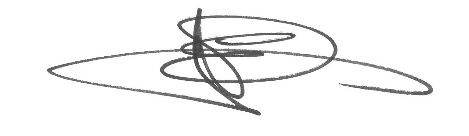 Ellen SamynVolksvertegenwoordiger